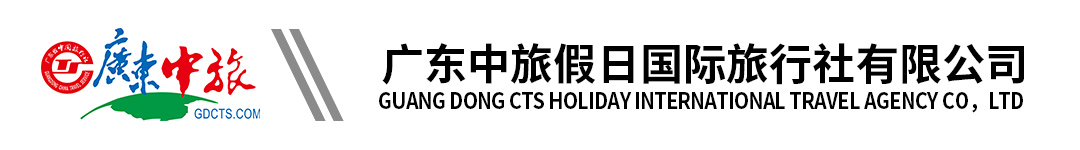 【臻·城中度假】中国大酒店探店体验2天丨入住豪华房丨越秀公园（ZLZZ)行程单行程安排费用说明其他说明产品编号ZJS1650506356xE出发地广州市目的地广州市行程天数2去程交通无返程交通无参考航班无无无无无产品亮点*游：羊城八景之一、国家4A级旅游景区——越秀公园*游：羊城八景之一、国家4A级旅游景区——越秀公园*游：羊城八景之一、国家4A级旅游景区——越秀公园*游：羊城八景之一、国家4A级旅游景区——越秀公园*游：羊城八景之一、国家4A级旅游景区——越秀公园天数行程详情用餐住宿D1集中—越秀公园—中国大酒店（晚餐自理）早餐：X     午餐：X     晚餐：X   中国大酒店D2酒店--自助早餐--返程早餐：X     午餐：X     晚餐：X   无费用包含1.住宿：中国大酒店（豪华房住宿，两人一间，若出现单男单女，标准房补房差￥285)1.住宿：中国大酒店（豪华房住宿，两人一间，若出现单男单女，标准房补房差￥285)1.住宿：中国大酒店（豪华房住宿，两人一间，若出现单男单女，标准房补房差￥285)费用不包含1、行程外私人所产生的个人费用；1、行程外私人所产生的个人费用；1、行程外私人所产生的个人费用；预订须知1.如遇到台风,暴雨或河水上涨等不可抗力因素而影响团队运作的,为保障客人生命财产安全,我社将尽早通知客人取消行程,团款全额退回,双方自动终止履行合同,我社不作任何赔偿.温馨提示1、 两人入住一间房，不设三人房。若出现单男单女，请补房差；报名材料本线路仅限85周岁以下游客报名。